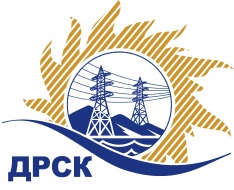 Акционерное Общество«Дальневосточная распределительная сетевая  компания»     (АО «ДРСК»)Протокол №165/МтПиР-ВПзаседания Закупочной комиссии по запросу котировок в электронной формес участием только субъектов МСПна право заключения договора на поставку: «Автогидроподъемник» (Лот № 194)СПОСОБ И ПРЕДМЕТ ЗАКУПКИ:запрос котировок в электронной форме  на право заключения договора на поставку: «Автогидроподъемник» (Лот № 194).КОЛИЧЕСТВО ПОДАННЫХ ЗАЯВОК НА УЧАСТИЕ В ЗАКУПКЕ: 2 (две) заявки.КОЛИЧЕСТВО ОТКЛОНЕННЫХ ЗАЯВОК: 0 (ноль) заявок.ВОПРОСЫ, ВЫНОСИМЫЕ НА РАССМОТРЕНИЕ ЗАКУПОЧНОЙ КОМИССИИ:О рассмотрении результатов оценки ценовых предложений Участников.О признании заявок соответствующими условиям Документации о закупке по результатам рассмотрения ценовых предложений.О ранжировке заявок.О выборе победителя закупки.По вопросу № 1Признать объем полученной информации достаточным для принятия решения.Принять к рассмотрению ценовые предложения следующих участников:          По вопросу № 2Признать ценовые предложения следующих Участников:№26866 ООО "ПРОФЛИЗИНГ" №26885 ООО "ТДМД"соответствующими условиям Документации о закупке и принять их к дальнейшему рассмотрению.         По вопросу № 3Утвердить ранжировку заявок:          По вопросу № 4Признать Победителем закупки Участника, занявшего 1 (первое) место в ранжировке по степени предпочтительности для Заказчика: ООО "ТДМД" (141013, г. Мытищи, ул. Силикатная, д.36, каб.416) с ценой заявки не более 4 120 833,33 руб. без учета НДС.Срок поставки:  до 30 мая  2019 г. с возможностью досрочной поставки. Гарантийный срок: не менее 12 месяцев.Условия оплаты: авансовые платежи выплачиваются Заказчиком в размере 30 % от суммы договора в течение 30 календарных дней с момента заключения договора, окончательный расчет в размере  70% от суммы поставленного Товара, производится в течение 30  календарных дней с даты подписания акта сдачи-приемки товара и товарной накладной (ТОРГ-12).Инициатору договора обеспечить подписание договора с Победителем не ранее чем через 10 (десять) календарных дней и не позднее 20 (двадцати) календарных дней после официального размещения итогового протокола по результатам закупки.Победителю закупки в срок не позднее 3 (трех) рабочих дней с даты официального размещения итогового протокола по результатам закупки обеспечить направление по адресу, указанному в Документации о закупке, информацию о цепочке собственников, включая бенефициаров (в том числе конечных), по форме и с приложением подтверждающих документов согласно Документации о закупке.Секретарь Закупочной комиссии1 уровня АО «ДРСК                                              ____________________          Елисеева М.Г.Исп. Чуясова.Тел. (4162) 397-268город БлаговещенскЕИС №31807361763 (МСП)«20» марта 2019 года№п/пДата и время регистрации заявкиИдентификационный номер Участника25.01.2019 15:18№26866 ООО "ПРОФЛИЗИНГ"25.01.2019 15:32 №26885 ООО "ТДМД"№п/пДата и время регистрации заявкиИдентификационный номер Участника25.01.2019 15:18№26866 ООО "ПРОФЛИЗИНГ"25.01.2019 15:32 №26885 ООО "ТДМД"Место в ранжировке (порядковый № заявки)Дата и время регистрации заявкиНаименование, адрес и ИНН Участника и его идентификационный номерИтоговая цена заявки, 
руб. без НДС Возможность применения приоритета в соответствии с 925-ПП1 место25.01.2019 15:32Заявка №26885 ООО "ТДМД"4 120 833,33нет2 место25.01.2019 15:18Заявка№26866ООО "ПРОФЛИЗИНГ"4 180 000,00нет